                     Выпуск газеты  «Природа и мы».Учащиеся  7 класса МКОУ «Майская СОШ»  выпустили стенгазету «Природа и мы», где рассказали о проблемах экологии  в стране. Они написали заметки о загрязнении  лесов, водоемов, улиц поселка. Призвали население  принять участие  в акции «Чистый двор».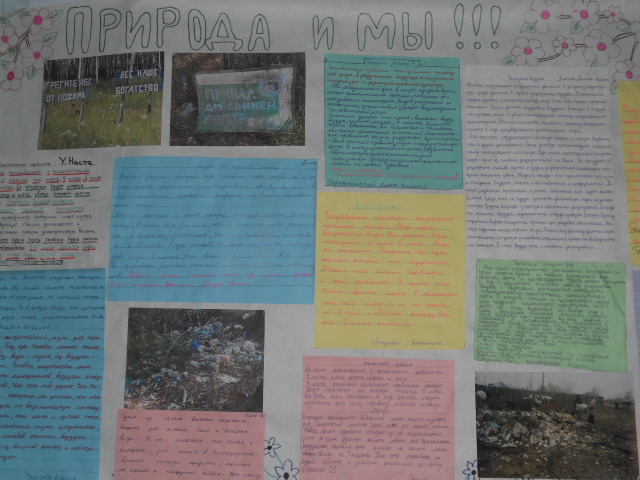          Участие в акции «Сохрани родную природу»Учащиеся напечатали и распространили среди населения листовки о сохранении природы и животных.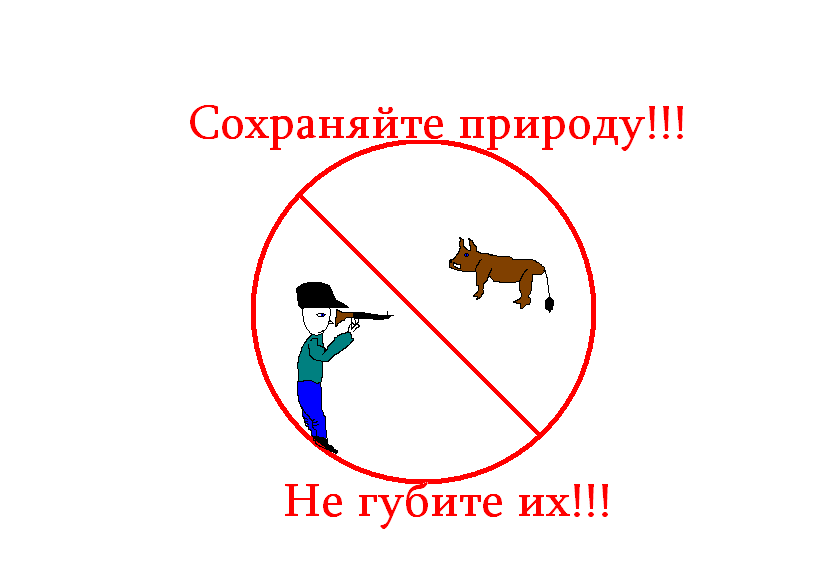             Создание видеоролика «Берегите природу».Среди обучающихся 7-9 классов были проведены классные часы и беседы о защите природных ресурсов. Ребята приготовили презентации на заданную тему: «Природа. Экология»; « Экология в жизни человека». Ученики 9 класса приготовили небольшой видеоролик, где показали, как загрязнены наши леса, что предпринимает человек, чтобы устранить эту проблему.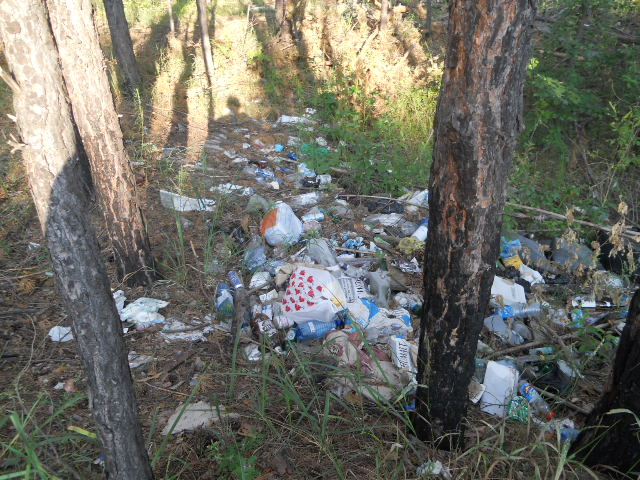 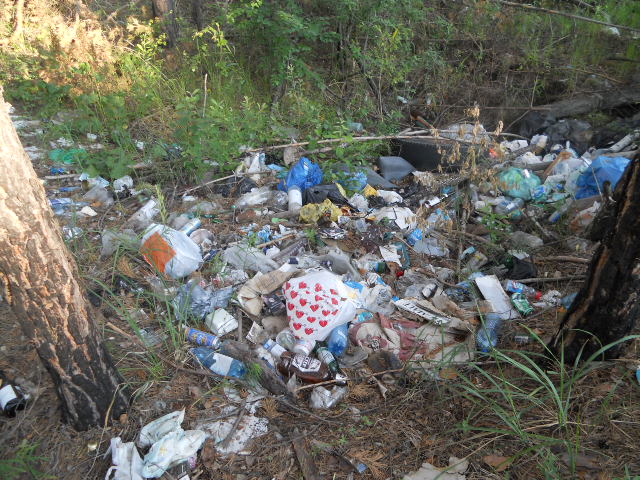 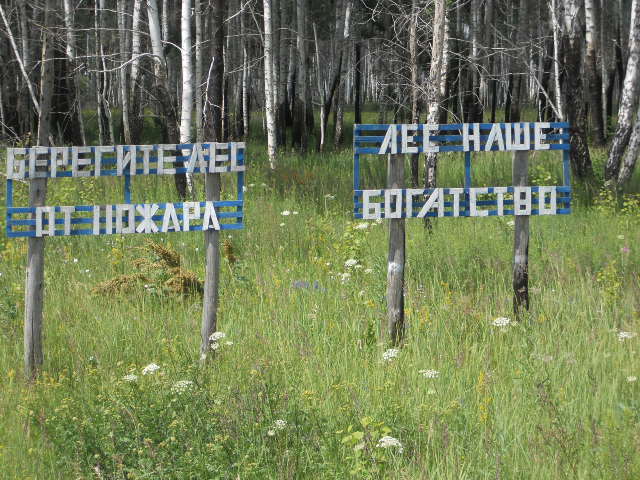         Берегите природу.  Красота таится здесь.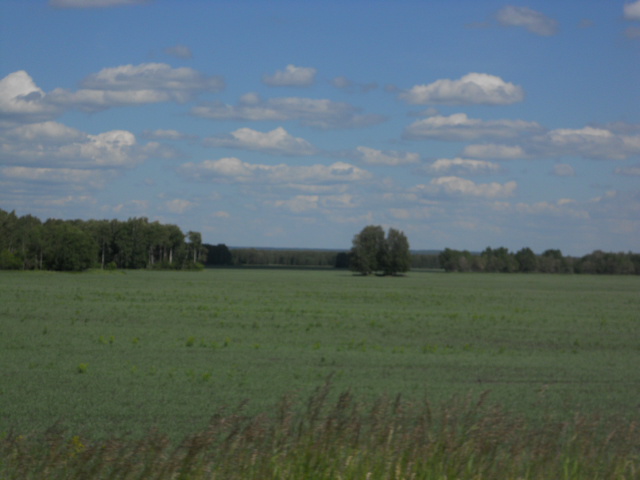     Дорогой друг!  Люби и сохраняй родную природу.Защита  плакатов на тему:  « Природа и мы»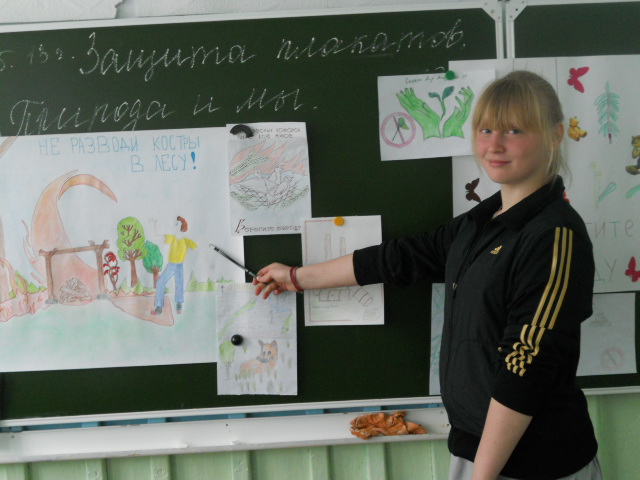 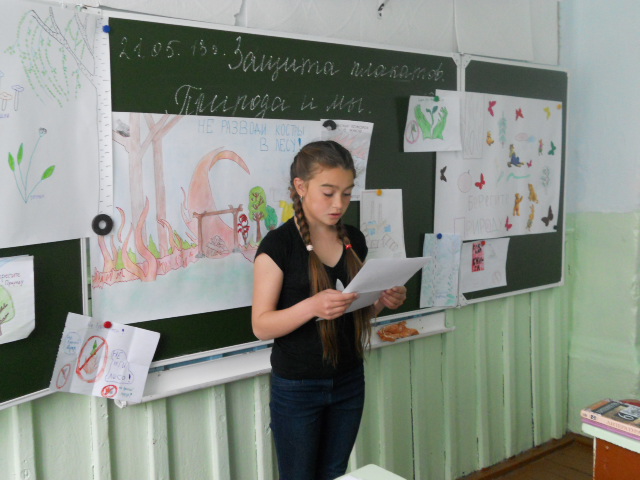 